治第１５６４号　　令和４年10月14日　　教育庁　私学課長　様危　機　管　理　室　　治安対策課長防犯ブザーの寄贈について（依頼）日頃から、当課の子どもの安全対策の推進にご協力いただき、誠にありがとうございます。このたび、大阪府民共済生活協同組合様から、府内の令和５年度小学校新入学生に対して、防犯ブザーを寄贈していただけることとなりました。つきましては、下記の事務要領で配付に係る手続を行ってまいりますので、各学校への照会等におきましては、よろしくお取り計らいくださいますよう、お願い申し上げます。記[配付について]配付対象：府内小学校（外国人学校含む）の令和５年度新入学生配付方法：各学校において入学式等の行事で配付する（事情によっては上記以外での配付も認める）[配付に関する照会等の実施方法] 公立小学校：当課から直接府内市町村教育委員会に実施　　府立支援学校：支援教育課から照会文書を各学校に送付して実施　私立小学校：私学課から別紙照会文書を各学校に送付して実施　外国人学校：私学課に連絡先を確認のうえ、当課から直接各学校に対し  実施国立小学校：当課から直接大阪教育大学附属学校課に対し実施    [事務スケジュール（予定）] 10月～11月：寄贈についての希望調査を行う１月中：配送先・配付数等の最終確認を行い、業者と調整３月中旬～下旬：業者から各配送先に物品を送付３月中：寄贈についての報道提供、感謝状贈呈式などを行う 参考 １ 今年度（令和５年度新入学生用）寄贈防犯ブザー仕様（予定）令和５年度新入学生用防犯ブザーについては、前年度と同様の仕様により寄贈予定。【参考】令和４年度新入学生に配布した防犯ブザーの仕様・サイズ：本体（楕円形）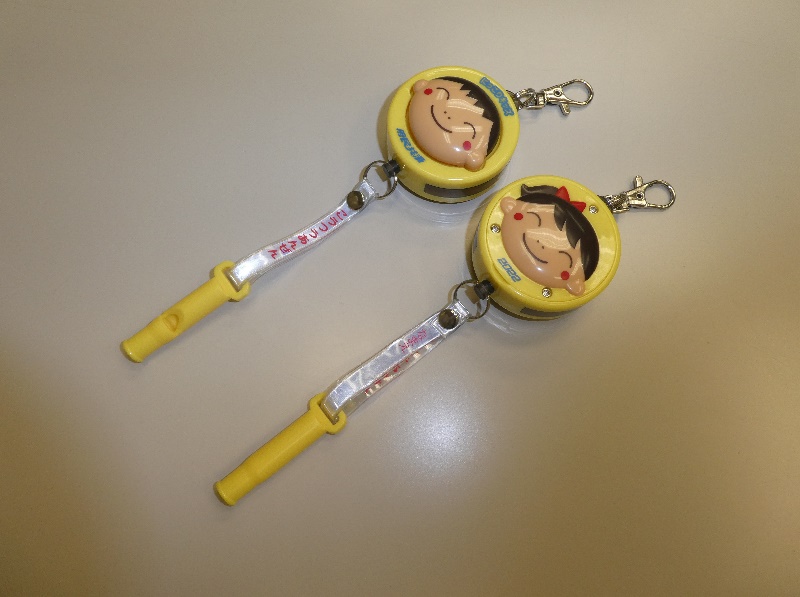 直径50mm ×厚み28mm程度・ホイッスル機能付き　  ・正面１ｍ離れて89db以上（基準）　  ・連鳴時間20分以上（基準）　  ・生活防水予定　  ・全国防犯協会連合会推奨取得予定・1年間保証　  ・LED発光機能搭載２ 昨年度（令和４年度新入学生用）の防犯ブザー寄贈について大阪府民共済生活協同組合から、府内全小学校の令和４年度新入学生を対象に防犯ブザー（約６万７千個）の寄贈があり、配付を希望した学校に配付した。　［配付小学校］公立39市町村＊希望無し自治体＝堺市、池田市、松原市、大東市、　　　　　　　　　東大阪市府立支援33校＊希望無し自治体＝堺市、池田市、松原市、大東市、　　　　　　　　　東大阪市国立4校＊希望無し自治体＝堺市、池田市、松原市、大東市、　　　　　　　　　東大阪市私立16校＊希望無し自治体＝堺市、池田市、松原市、大東市、　　　　　　　　　東大阪市外国人学校8校＊希望無し自治体＝堺市、池田市、松原市、大東市、　　　　　　　　　東大阪市